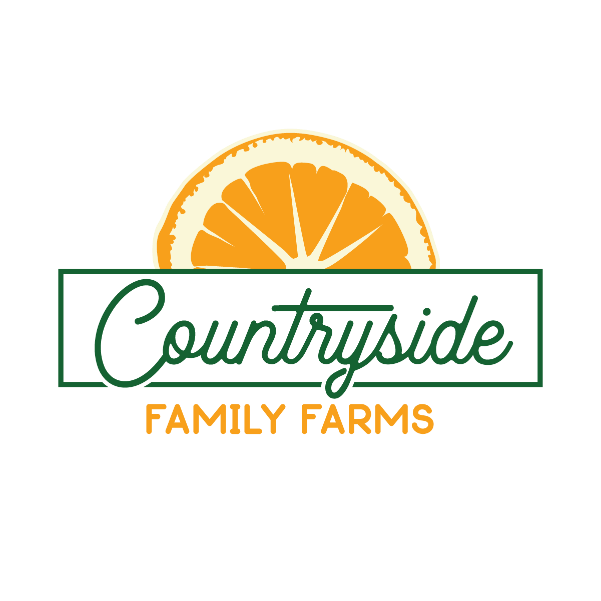 Please review the field trip information and guidelines prior to scheduling your event. We have developed these guidelines to help ensure that we maintain the safety of our visitors, while creating a fun-filled and educational experience on the farm.etField Trip Package includes:20-minute Educational PresentationAll regular Countryside Family Farms activitiesBarnyard Ball Zone			Orange Blossom Train RideDuck Races				Tether BallCorn Hole				Old Florida Nature TrailCorn Crib (in season)		Braid My Tail
Rat Rollers				Jump PillowGiant Chess				Giant Tic-tac-toeHootenanny Hoe Down		Barnside BawlingBubble Stations			Graffiti Car (in season)
Corn Maze (in season)Child-Size Serving of Orange Soft-Serve Ice Cream (lactose-free)Booking the Field Trip:Reservations required. Call to schedule your event. Beth 772-532-0084No Online BookingsWednesday and Fridays; Morning or Afternoon – Lunch not included, so if you are hoping to eat lunch at our picnic tables before or after your 2-hour event, you must make sure of availability. Include that request in your initial booking. First requests will be honored.Hours 9:30 to 11:30 morning or 12:30 -2:30 afternoonMinimum of 15 children; prices based on guest countAdmission:Cost for 15 to 20 students - $12 per child/chaperone/siblingCost for 21 students and more - $10 per child/chaperone/siblingOne Teacher per 20 students is FREEOne Homeschool Group Organizer is FREEPayment:Your admission must be paid in full before or on the date of your field trip. Final count due on Monday of the week of the event. Countryside Family Farms can process your payment as cash, credit/debit card, or check. Please note that discounts are not accepted with group tours. One administrator or leader must be responsible for check-in form and payment for your group before the group can enter the attractions.Agriculture:If your group is escorted into the Corn Maze, remind your students not to pick the corn. Remember that we are a working farm and packinghouse. For your safety, the packinghouse and juicing room is off-limits to all visitors.Backpacks:	For the safety and comfort of all visitors, students should plan to leave their backpacks at school or on the bus the day of the trip. Adult chaperones may carry backpacks as needed. Prepare Your Students:Please remind all group members that they are ambassadors for their school/organization and community. Littering, picking plant life, throwing objects, climbing and other destructive activities are not permitted. Be gentle with the vegetation, including the corn, strawberries or other crops. Do not step on the crops. Show respect for our farm so that the things you enjoy on your field trip can be enjoyed by others in the future. Chaperones:ALL FIELD TRIP GROUPS: Countryside Family Farms requires a minimum of one chaperone for every 10 children aged nine years old and older. For students 8 years old and younger, one adult per 5 children is mandatory. Please assign each student a chaperone or group leader who will be RESPONSIBLE for keeping his/her group together and behaving in an orderly fashion. Remember:  Countryside Family Farms will have personnel at key areas (Jump Pillow, Air Cannon, Educational Presentation), but are NOT chaperones for your group. Our interest is the safety of your students, so we assign that task to the chaperones enlisted to attend to them. HOMESCHOOL GROUPS: Parental involvement is required in all areas of the field trip according to the standards above. Please copy and distribute this guide to parents who will be attending with their students. SCHOOL GROUPS:  	Teachers are admitted free. Number of parent chaperones necessary is listed above. RESCHEDULING OR CANCELLATIONS:The field trip will be rescheduled due to inclement weather. A light mist does not constitute inclement weather. Extreme, unforeseen weather can force us to close at any time. To cancel for any other reason that extreme weather, please give 48 hours- notice so our staff can make alternate plans.ATTIRE:Please dress appropriately for outdoor activities and weather conditions. Wear closed-toe shoes conducive to walking and as a deterrent to ants. Socks for children are recommended to keep their feet comfortable on the jump pillow and to deter ant issues.ACTIVITIES:Countryside Family Farms reserves the right to modify which activities are available for your group. Safety is our first concern. We will keep as many activities open as possible.Gift shop will be open from the middle of October on, so your charges may want to bring $5 to $10 to spend. FOOD: Field trips are purposely scheduled to avoid the lunch hour. Each participant will receive a small serving of our orange soft-serve ice cream, which can be enjoyed by your group at our picnic tables. Again, our gift shop does have candies and treats available for purchase, so if you are trying to keep your students away from added treats, don’t allow their entrance to the shop. If you hope to bring bagged lunch to consume at the farm, make sure you teacher have included that in your reservation! There is only room for morning or afternoon participants to engage in picnic eating, so that will fall to the first request on any given day. WATER! Bring water for your students and staff. We don’t have fountains at the farm, but there is bottled water for sale in our gift shop. We encourage the administrators of the field trip to pack water for students. Outdoor play is demanding, and we want the kids to stay hydrated.SAFETY AND FIRST AID:The activities planned are all outdoors. If a student has an allergy to bees or ants, make sure the chaperone or teacher has appropriate medication. We do have an emergency first aid kit on site.SPECIAL NEEDS:If you have students with special needs, some facilities will be limited on the farm. Call us with any questions beforehand. Generally, our special needs guests LOVE a day at our farm.HOLD HARMLESS:Teachers, chaperones, and students acknowledge that undertaking any activity involves risk and attendees willingly participate in the attractions and activities at their own risk. Please see Florida law below regarding agritourism activities:WARNING! Under Florida law, an agritourism operator is not liable for injury or death of, or damage or loss to, a participant in an agritourism activity conducted at this agritourism location if such injury, death, damage, or loss results from the inherent risks of the agritourism activity. Inherent risks of agritourism activities include, among others, risks of injury inherent to land, equipment, and animals, as well as the potential for you to act in a negligent manner that may contribute to your injury, death, damage, or loss. You are assuming the risk of participating in this agritourism activity. 